ΣΥΛΛΟΓΟΣ ΕΚΠΑΙΔΕΥΤΙΚΩΝΠΡΩΤΟΒΑΘΜΙΑΣ ΕΚΠΑΙΔΕΥΣΗΣΙΚΑΡΙΑΣ - ΦΟΥΡΝΩΝekpaideutikoi_ikarias_fournwn@yahoo.grτηλέφωνο: 6973062590ΑΠ:        ,   23/11/17ΠΡΟΣ:Μέλη ΣυλλόγουΣυλλόγους ΓονέωνΣωματείαΜΜΕΔΕΛΤΙΟ ΤΥΠΟΥΟ Σύλλογος Εκπαιδευτικών Πρωτοβάθμιας Εκπαίδευσης Ικαρίας-Φούρνων σας προσκαλεί την Κυριακή 26/11, ώρα 7μ.μ., στην αίθουσα εκδηλώσεων του παλιού δημαρχείου Αγ. Κηρύκου να απολαύσετε μια μουσική βραδιά αφιερωμένη  «Σ’ αυτούς που δεν σώπασαν…». 44 χρόνια μετά μαθητές του 1ου, του 2ου Δ.Σ. Αγίου Κηρύκου και του Δ.Σ. Ξυλοσύρτη θα ενώσουν τις φωνές τους τραγουδώντας για τα γεγονότα στο Πολυτεχνείο, τη δικτατορία, την ελευθερία, τη ζωή. Να είμαστε όλοι εκεί.Για το ΔΣΗ Πρόεδρος                                                                Η Γραμματέας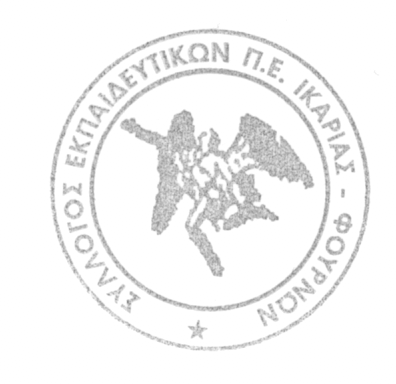 Σωτηρίου Αναστασία                                                 Γλαρού Αθηνά